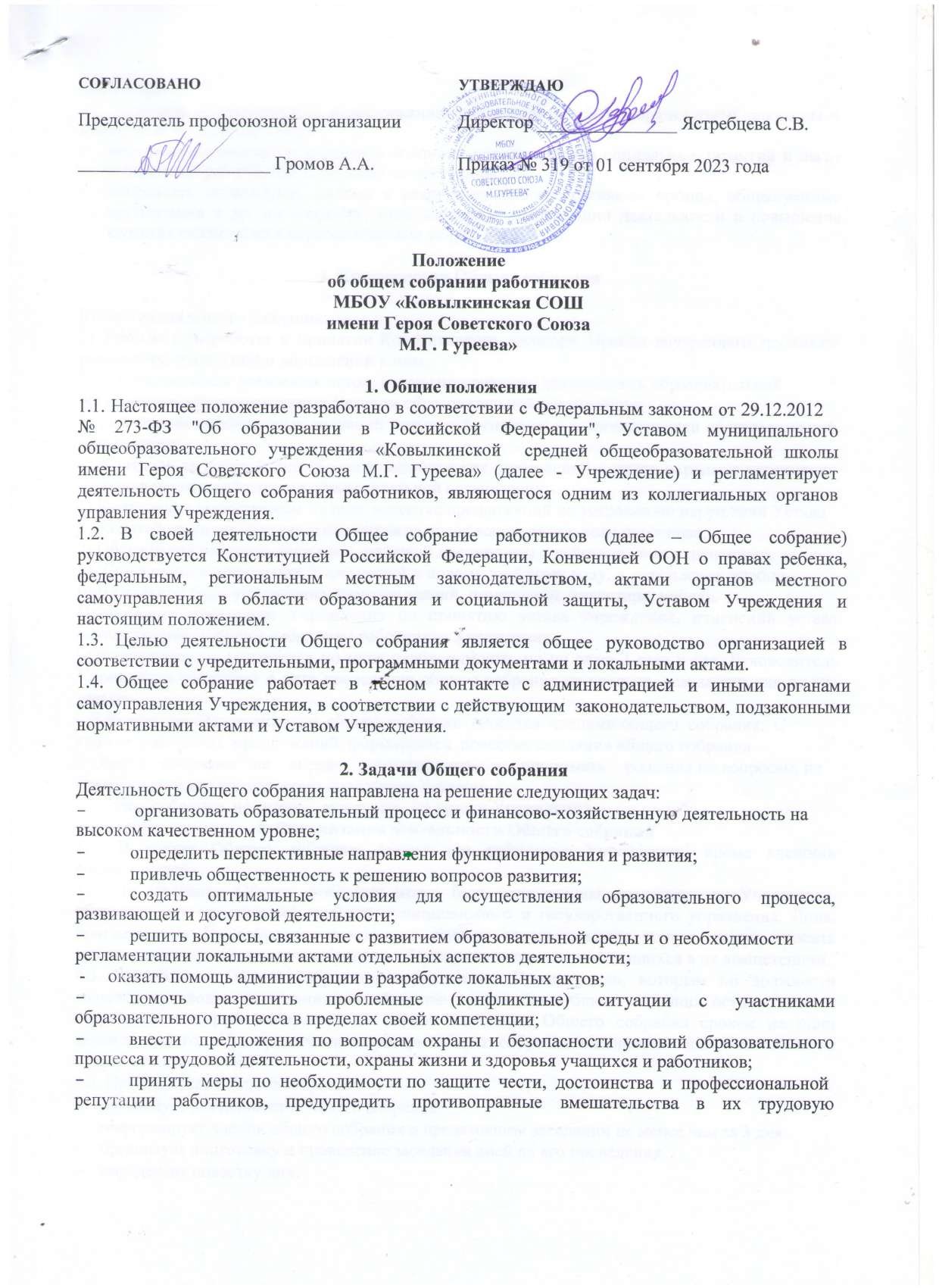 деятельность;внестипредложенияпоформированиюфондаоплатытруда,порядкастимулированияипоощрениятрудаработников;внести предложения по порядку и условиям предоставления социальных гарантий и льготучащимсяи работникамвпределахкомпетенции;направлятьходатайства,письмавразличныеадминистративныеорганы,общественныеорганизации и др. по вопросам, относящимся к оптимизации деятельности и повышениякачестваоказываемыхобразовательныхуслуг.-КомпетенцияОбщегособранияКомпетенцияобщегособрания:УчастиевразработкеипринятииКоллективногодоговора,Правилвнутреннеготрудовогораспорядка,измененийи дополнений кним;Принятиеиныхлокальныхактов,регламентирующихдеятельностьобразовательнойорганизации,предусмотренныхУставомобразовательной организации;Разрешениеконфликтныхситуациймеждуработникамииадминистрациейобразовательнойорганизации;Контрользаработойпищеблокаимедицинскихучрежденийвцеляхохраныиукрепленияздоровьядетей и работников образовательнойорганизации;КонтрользавыполнениемУстава,внесениепредложенийпо устранениюнарушенийУставаХодатайствоопоощренииработниковизчиславспомогательногоперсонала;Обсуждениевопросовсостояниятрудовойдисциплиныидействияпоееукреплению;СодействиевподготовкеУчреждениякновомуучебномугоду,вукрепленииучебно-материальнойбазы учреждения,ремонтезданий,помещений,инвентаря,мебели.ПолномочияколлективаУчрежденияпопринятиюуставаучреждения,измененийуставаосуществляютсяобщимсобраниемработниковУчреждения.Общее собрание созывается по мере необходимости, но не реже 2 разавгод.РуководительУчрежденияобъявляетодатепроведенияобщего собрания не позднее, чем за три дня до егосозыва.Вопросыдляобсуждениянаобщемсобраниивносятсячленами общегособрания.Сучетомвнесенныхпредложенийформируетсяповестказаседанияобщегособрания.Общее	собрание	не	вправе	рассматривать	и	принимать	решенияповопросам,неотнесеннымк егокомпетенциинастоящимУставом.ОбщеесобраниеневправевыступатьотимениУчреждения.ОрганизациядеятельностиОбщегособранияВсоставОбщегособраниявходятвсеработникиУчреждения,кромевнешнихсовместителей.НазаседанияОбщегособраниямогутбытьприглашеныпредставителиУчредителя,общественных организаций, органов муниципального и государственного управления. Лица,приглашенныенасобрание,пользуютсяправомсовещательногоголоса,могутвноситьпредложенияизаявления, участвоватьвобсуждениивопросов,находящихсявихкомпетенции.РуководствоОбщимсобраниемосуществляетПредседатель,которымподолжностиявляетсяруководительорганизации.ВедениепротоколовОбщегособранияосуществляетсясекретарем,которыйизбираетсянапервомзаседанииОбщегособраниясрокомнаодинкалендарный год. Председатель и секретарь Общего собрания выполняют свои обязанности наобщественных началах.ПредседательОбщегособрания:организуетдеятельностьОбщегособрания;информируетчленовобщегособранияопредстоящемзаседаниинеменеечемза3дняорганизуетподготовкуипроведениезаседанияднейдоегопроведенияопределяетповесткудня;контролируетвыполнениерешений.Деятельностьсоветаосуществляетсяпопринятомунаучебныйгодплану.Общее собрание считается правомочным, если на нем присутствует не менее 50% членовтрудовогоколлектива.РешенияОбщегособранияпринимаютсяоткрытымголосованием.РешенияОбщегособрания:считаютсяпринятыми,еслизаних проголосовалонеменее2/3присутствующих;являютсяправомочными,еслиназаседанииприсутствовалонеменее2/3членовсовета;послепринятияносятрекомендательныйхарактер,апослеутвержденияруководителемучреждениястановятся обязательными дляисполнения;доводятсядовсеготрудовогоколлективаучреждениянепозднее,чемвтечениетрехрабочихдней послепрошедшегозаседания.ОтветственностьОбщегособрания5.1.Общеесобраниенесетответственность:завыполнение,выполнениеневполномобъемеилиневыполнениезакрепленныхзанимзадач;соответствие	принимаемых	решений	законодательству	Российской	Федерации,подзаконнымнормативнымправовымактам, Уставу.закомпетентностьпринимаемыхрешений.-ДелопроизводствоОбщегособранияЗаседанияОбщегособранияоформляютсяпротоколом.Вкнигепротоколовфиксируются:датапроведения;количественноеприсутствие(отсутствие)членовтрудовогоколлектива;приглашенные(ФИО,должность);повесткадня;выступающиелица;ходобсуждениявопросов;предложения,рекомендацииизамечаниячленовтрудовогоколлективаиприглашенныхлиц;решение.ПротоколыподписываютсяпредседателемисекретаремОбщегособрания.Нумерацияпротоколовведетсяотначалакалендарного года.Книга протоколов Общего собрания нумеруется постранично,прошнуровывается,скрепляетсяподписьюруководителя ипечатью.Книга протоколов Общего собрания хранится в делах и передается по акту (присменеруководителя, передачевархив).ЗаключительныеположенияИзменения и дополнения в настоящее положение вносятся Общим собранием ипринимаютсянаегозаседании.Положение действует до принятия нового положения, утвержденного на Общемсобраниитрудового коллективав установленномпорядке.